Муниципальное бюджетное общеобразовательное учреждение«Средняя общеобразовательная школа № 83»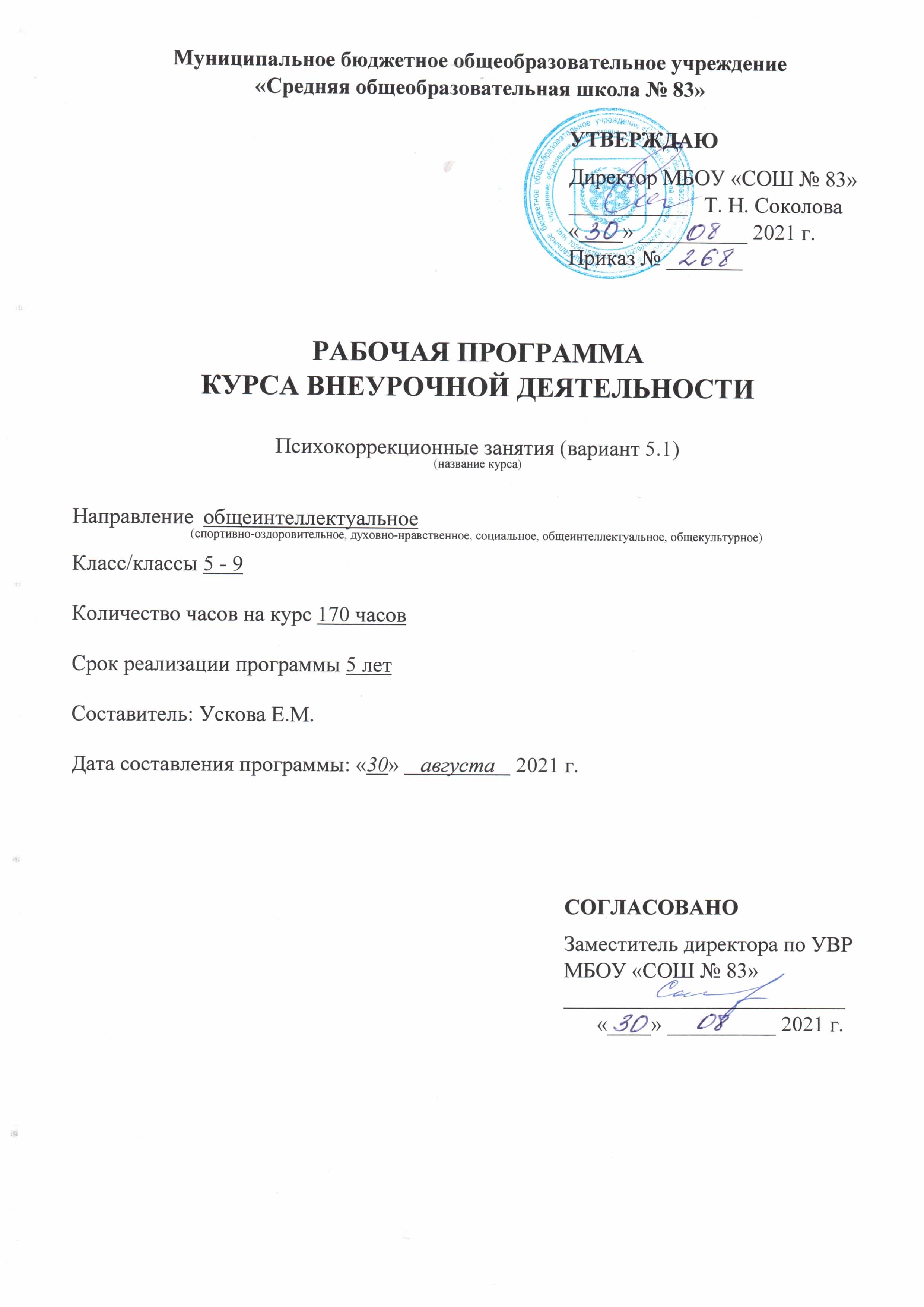 РАБОЧАЯ ПРОГРАММАКУРСА «Экономика, политика, право в курсе обществознания»
(платные дополнительные образовательные услуги)по   по обществознаниюНаправление  общеинтеллектуальноеКласс  11Количество часов на курс  32Срок реализации программы 1 годСоставитель: Павлова Ирина ВячеславовнаДата составления программы: «30»    августа	 2021 г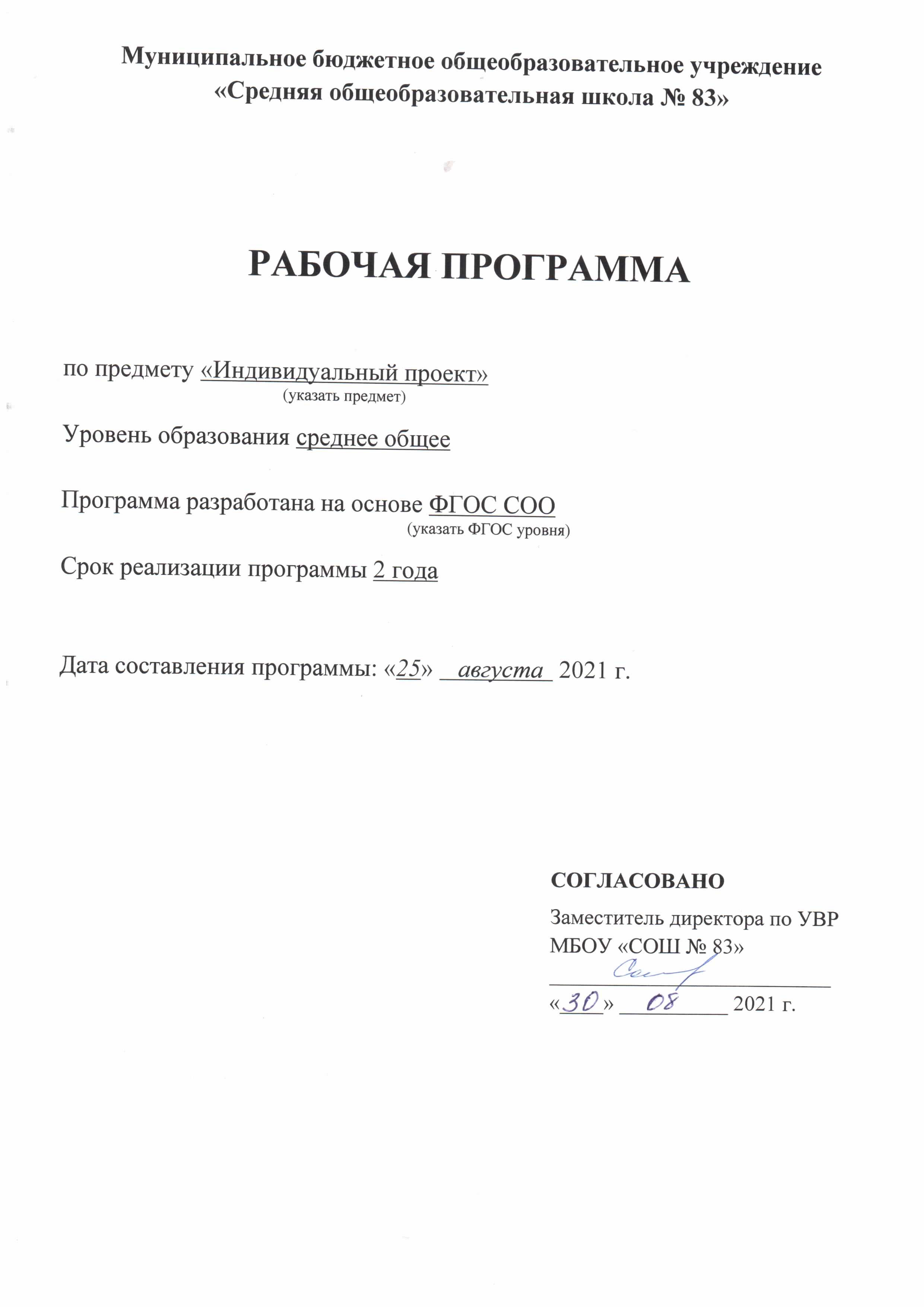 ОГЛАВЛЕНИЕ1.	Пояснительная записка ____________________________ 3 2.	Планируемые результаты освоения курса _____________43.	Содержание учебного курса ________________________ 64.	Тематическое планирование ________________________65.         Приложение______________________________________9ПОЯСНИТЕЛЬНАЯ ЗАПИСКАРабочая программа по курсу «Экономика, политика, право  в курсе обществознания» 11 класса   составлена в соответствии со следующими документами:-БУП 2004 года утверждённого приказом МО РФ № 1312 от 09.03.2004 г.-Федеральный компонент государственного стандарта основного общего образования.- Демонстрационного варианта контрольных измерительных материалов единого государственного экзамена 2014 года по обществознанию; - Кодификатора элементов содержания и требований к уровню подготовки выпускников общеобразовательных учреждений для проведения в 2014 году единого государственного экзамена по обществознанию; - Спецификации контрольных измерительных материалов для проведения в 2014 году единого государственного экзамена по обществознанию.- Авторской программы элективного курса Каменчук И. Л. «Актуальные вопросы обществознания: подготовка к ЕГЭ»
Рабочая программа предназначена для учащихся 11 класса, мотивированных на сдачу вступительного экзамена в ВУЗ в форме ЕГЭ и рассчитана на 32 часа. Экзамен по обществознанию остается наиболее массовым из всех, которые сдаются по выбору и востребован большим количеством выпускников, поскольку предмет «обществознание» утвержден в качестве вступительного испытания в ВУЗах по специальностям различной направленности: гуманитарной, социальной, экономической, педагогической культурной и др.
Анализ ответов учащихся на экзамене позволил выделить следующие ключевые позиции, которые нашли отражение в данной программе. 
Внутри каждого тематического раздела есть вопросы, традиционно вызывающие затруднения у относительно большого числа учеников, игнорирование этого факта приводит к недочетам и ошибкам в ответах. Ряд содержательных элементов, вызывает трудности разработчиками КИМов, а также обеспечить преподавание элективного курса учебно-методическими материалами, позволяющими качественно проводить практические и лабораторные занятия, тренинги в силу различных причин: появление нового количества элементов содержания («Экономика», «Право»), недостаточное внимание к ряду вопросов в силу кажущейся очевидности в сложившейся традиционной практике преподавания («Человек и общество», «Познание»), различие в степени представленности отдельных содержательных единиц в действующих учебниках («Социальная сфера», «Политика»), слабая межпредметная интеграция учебных дисциплин, дефицит учебного времени и др. 

Цель курса:
Повторить темы, вызывающие наибольшие трудности содержательного характера; обеспечить систематизацию, углубление и закрепление понятий высокого уровня теоретического обобщения;
Формировать умения, актуализированные целью и содержанием обществоведческой подготовки в контексте готовности выпускников к ЕГЭ;
Развивать методологическую культуру при операциях с понятиями, работе с диаграммами и статистической информацией, текстами различного вида, проблемно-познавательными заданиями, раскрытии смысла афористичного высказывания.
Для достижения поставленных целей наиболее целесообразными являются различные формы занятий: лекции, семинары, практикумы, лабораторные занятия, тренинги. При планировании и организации занятий необходимо определить оптимальное соотношение теоретических и практических занятий, использовать активные и интерактивные методы обучения. 
Ключевые содержательные позиции каждой линии рассмотреть на обзорной или тематической лекции, с привлечением наглядных опорных конспектов, схем, таблиц, позволяющих систематизировать и повторить учебный материал. 
При проведении семинарских занятий уделять внимание сложным теоретическим вопросам, недостаточно отраженным в школьных учебниках. 
Практические занятия направлены на рассмотрение теоретического материала с помощью примеров, ситуаций из реальной жизни для обеспечения достаточной системности и глубины понимания обществоведческих вопросов. Особое внимание при организации практикумов также следует уделить отработке умений учащихся раскрывать смысл афористичного высказывания и формулировать собственные суждения и аргументы по актуальным проблемам. 
Лабораторные занятия ориентированы на развитие умений учащихся осуществлять комплексный поиск, систематизацию и интерпретацию социальной информации из неадаптированных источников. Тренинги позволят ученику выработать определенный алгоритм действий при решении различных моделей заданий и помогут объективно оценить уровень собственных знаний.
Важно организовать личностно-ориентированную работу по овладению программой курса, учитывающую пробелы в знаниях и умениях конкретного ученика, с помощью вводного, текущего, тематического итогового контроля фиксировать продвижение каждого ученика по пути достижения целей элективного курса. 
             В печати появилось множество материалов для тренировки низкого уровня, не имеющих отношения к разработанным ФИПИ контрольно-измерительным материалам ЕГЭ. Подобные «пособия» не отражают специфику экзаменационной работы, не учитывают изменения в моделях заданий, уровне их сложности, существующей системе оценивания. 
             Это вызывает необходимость познакомить учащихся с современной структурой и содержанием экзаменационной работы, дополнительными учебными пособиями, соответствующими научному уровню знаний, заданиями для тренировки, подготовленными авторами – обществознание– не только один из самых трудных видов деятельности учащихся, но и одна из самых трудных экзаменов .Кем бы ни стали сегодняшние школьники в будущем, они прежде всего должны быть культурными людьми, а по-настоящему культурному человеку сегодня так же необходимо уметь свободно и грамотно писать, как свободно и грамотно говорить. Развитие личности невозможно без умения выражать свои мысли и чувства – и устно, и письменно. А развитие личности – необходимая предпосылка решения социальных и экономических задач. Курс рассчитан на 1 час в неделю аудиторных занятий.Общий объем – 32 часаЗадачи курса:обобщить и систематизировать учебный материал по обществознанию необходимый для сдачи экзамена в формате ЕГЭ;подготовить учеников в том числе и ко 2 части  экзамена по обществознанию в формате ЕГЭ: тестам с выбором ответа (уровень А) и с открытым ответом (уровень В);Ученики должны иметь представление о структуре экзаменационной работы, кодификаторе и спецификации ЕГЭ по обществознанию ;знатьсведения теории, соответствующие государственным программам и Обязательному минимуму содержания среднего (полного) общего образования по предмету;содержание заданий ЕГЭ;уметь применять знания о оценивать высказывания с точки зрения соблюдения критериев обществоведческого курса;применять приёмы анализа текста; понимать и интерпретировать текст;создавать связное высказывание, выражая в нём собственное мнение по поводу прочитанного текста;аргументировать своё мнение, опираясь на жизненный или читательский опыт.Основные формы работы с обучающимися:1. Фронтальная работа.2. Групповая работа.3. Индивидуальная работа.Виды контроля, предусмотренные программой:1. Входное анкетирование (мини-тест) и итоговое написание работы из банка ФИПИ.2. Оценка экзаменационной работы согласно критериям оценивания.Инструментарий для оценки результатов1. Словесная оценка.2. Комплексная оценка.5. Рекомендации учителя.Планируемые результатыТребования к уровню подготовки Личностные: готовность и способность обучающихся к саморазвитию и личностному самоопределению Метапредметные: самостоятельность в планировании и осуществлении учебной деятельности и организации учебного сотрудничества с педагогами и сверстниками. Предметные: знать/ понимать/ уметь Знать трудные теоретические вопросы курса обществознания Понимать их роль в общекультурном развитии человека Объяснять явления социокультурной, экономической и политической жизни современного общества Формирование научного типа мышления, владение научной терминологией, ключевыми понятиями, методами и приёмами. активно анализировать  текст, понимать и интерпретировать его содержание и компоненты обществознания, структурировать информацию, , аргументировать, писать сложный план  темыработать над расширением запаса собственных примеров четкое следовать инструкциям, сопровождающим задание; четко писать печатные буквы в соответствии с образцом, указанным в бланке; хорошо ориентироваться в полях заполняемого на экзамене бланка;СОДЕРЖАНИЕ КУРСАВведениеЦели и задачи изучаемого курса. Знакомство с последней демоверсией, кодификатором и спецификацией   ЕГЭ. Обучение заполнению бланков ЕГЭ.Содержание курса
1. Введение. Единый государственный экзамен по обществознанию: структура и содержание экзаменационной работы. 3ч.
ЕГЭ и стандарты обществоведческого образования. Кодификатор. Спецификации. Демоверсия. Структура и содержание письменной экзаменационной работы. Принципы отбора и расположения заданий в экзаменационной работе. Уровни сложности заданий. Использование тестовых заданий закрытого, открытого типа и заданий с открытым развёрнутым ответом в КИМах ЕГЭ. Заполнение бланков (входной контроль). 

2. Актуальные вопросы содержания при подготовке к ЕГЭ.

 «Человек и общество» 8 ч.
Ключевые понятия. Социум как особенная часть мира. Системное строение общества. Общество и природа. Общество и культура. Взаимосвязь экономической, социальной, политической и духовной сфер общества. Социальные институты. Многовариантность общественного развития. Типология обществ. Понятие общественного прогресса. Процессы глобализации и становление единого человечества. Глобальные проблемы человечества. Культура и духовная жизнь. Формы и разновидности культуры. Средства массовой информации. Искусство, его формы, основные направления. Наука. Социальная и личностная значимость образования. Религия. Роль религии в жизни общества. Мировые религии. Мораль Нравственная культура. Тенденции духовной жизни.
Трудные вопросы. Общество как динамическая система (распознавание признаков и проявлений динамизма и системности). Проблема общественного прогресса (понимание свойств). Целостность современного мира, его противоречия (понимание основных тенденций развития современного мира). Культура и духовная жизнь (социальные функции, тенденции развития). Мораль, ее основные категории.
Тренинг по выполнению заданий части 1 данных содержательных линий
Основные теоретические положения. Человек как результат биологической и социокультурной эволюции. Бытие человека. Потребности и интересы человека. Деятельность человека, ее основные формы. Мышление и деятельность. Цель и смысл жизни человека. Самореализация. Индивид, индивидуальность, личность. Социализация индивида. Свобода и ответственность личности. Познание мира. Формы познания. Истина и ее критерии. Относительность истины. Виды человеческих знаний. Научное познание. Социальные науки и их классификация. Социальное и гуманитарное знание. 
Сложные теоретические вопросы. Человек как индивид, индивидуальность, личность. Деятельность человека (определение значения понятий и их контекстное использование, анализ примеров и ситуаций, формулирование собственных суждений и аргументов). Социализация личности (определение признаков понятия, оценка суждений, решение проблемных задач). Научное познание (распознавание методов научного знания, анализ научной информации). «Социальные отношения» 3ч.
Основные позиции. Социальное взаимодействие и общественные отношения. Социальные группы и их классификация. Социальный статус. Социальная роль. Неравенство и социальная стратификация. Социальная мобильность. Социальные нормы. Отклоняющееся поведение, его формы и проявления. Социальный контроль. Семья и брак как социальные институты. Демографическая и семейная политика в РФ. Молодежь как социальная группа. Этнические общности. Межнациональные отношения. Социальный конфликт и пути его разрешения. Конституционные основы национальной политики в РФ. Социальные процессы в современной России. 
Сложные вопросы. Характеристика понятия «социальный конфликт». Оценка различных суждений о неравенстве и социальной стратификации. Оценка суждений о социальных ролях с позиции общественных наук.
Модели заданий части 1  по содержательной линии и тренинг по выполнению заданий.
 «Экономика» . 4 ч.
Актуальные проблемы содержания. Экономика и экономическая наука. Предпринимательство. Экономические цели фирмы, ее основные организационные формы. Основные источники финансирования бизнеса. Экономическое содержание собственности. Экономические системы. Рыночный механизм. Многообразие рынков. Измерители экономической деятельности. Понятие ВВП. Экономический рост и развитие. Разделение труда и специализация. Значение специализации и обмена. Роль государства в экономике. Государственный бюджет. Акции, облигации и другие ценные бумаги. Деньги. Банковская система. Финансовые институты. Инфляция. Виды налогов. Мировая экономика: внешняя торговля, международная финансовая система. Экономика потребителя. Семейная экономика. Экономика производителя. Производство, производительность труда. Издержки, выручка, прибыль. Рынок труда. Заработная плата и стимулирование труда. Безработица.
Модели заданий части 1  и тренинг по выполнению заданий  данной содержательной линии.

 «Политика» 4ч.
Систематизация знаний учащихся по ключевым понятиям содержательной линии. Власть, ее происхождение и виды. Политическая система, ее структура и функции. Признаки, функции, формы государства. Государственный аппарат. Избирательные системы. Политические партии и движения. Становление многопартийности в России. Политическая идеология. Политический режим. Местное самоуправление. Политическая культура. Гражданское общество. Правовое государство. Человек в политической жизни. Политическое участие.
Сложные теоретические вопросы. Характеристика понятий «политический процесс», «политический институт», «парламентаризм», функционирование «гражданского общества». Раскрытие понимания политических явлений на конкретных примерах, обоснование собственных суждений с привлечением теоретического содержания и примеров из истории и социальной практики. 
Модели заданий части 1 по данному содержательному блоку.
Тренинг по выполнению заданий части 1по данному содержательному блоку.


 «Право». 4 ч.
Основные теоретические положения содержательной линии. Право в системе социальных норм. Система права: основные отрасли, институты, отношения. Источники права. Правовые акты. Правоотношения. Правонарушения. Конституция Российской Федерации. Публичное и частное право. Юридическая ответственность и ее виды. Основные понятия и нормы государственного, административного, гражданского, трудового и уголовного права в Российской Федерации. Правовые основы брака и семьи. Международные документы по правам человека. Основы Конституционного строя РФ. Федерация, ее субъекты. Законодательная, исполнительная и судебная власть в РФ. Институт президентства. Правоохранительные органы. Международная защита прав человека в условиях мирного и военного времени. Правовая культура.
Проблемные вопросы. Правоотношения. Система права. Правовые акты. Международное гуманитарное право.
Модели заданий части 1  и тренинг по выполнению заданий части 1 по данному содержательному блоку.

3.Элементы обществоведческой подготовки, проверяемые в рамках ЕГЭ. 8ч.

 Основные модели заданий части 1 и проверяемые умения. Промежуточный контроль по выполнению заданий части 1.
Выполнение учащимися письменной работы в тестовой форме. Анализ выполнения заданий закрытого типа части 1 : на распознавание признаков понятий, характерных черт социального объекта; сравнение социальных объектов, соотнесение обществоведческих знаний с отражающими их социальными реалиями, анализ двух суждений на предмет их истинности. Анализ выполнения заданий части 1  с открытым кратким ответом: на завершение логических схем, таблиц, установление соответствия между существенными чертами и признаками социальных явлений и обществоведческими терминами, понятиями; выбор позиций из приведенного перечня, различение в социальной информации фактов и мнений, аргументов и выводов, применение обществоведческих понятий в заданном контексте.

 Общая характеристика заданий части 2. Особенности заданий 22-25 .
 - составное задание с фрагментом текста: общая характеристика задания. Виды документов по содержанию, составу, объему. Основные модели заданий и проверяемые аналитические умения в процессе работы с документом. Типичные ошибки, алгоритм работы ученика. Развитие умений: извлекать информацию из источника, анализировать и интерпретировать информацию из документа, привлекать дополнительные знания по курсу, анализировать авторскую позицию. 

 Специфика заданий 24-25.
24 – задание на понимание и применение теоретических понятий в заданном контексте. Особенности выполнения заданий, модели заданий, типичные ошибки, алгоритм работы ученика. Формирование умений применять обществоведческие понятия в заданном контексте.
25 – задание, требующее конкретизации теоретических положений с помощью примеров социальной жизни. Особенности заданий данного типа, основные модели заданий, типичные ошибки учащихся. Формирование умений учащихся раскрывать на примерах важнейшие теоретические положения и понятия социально-гуманитарных наук и приводить примеры определенных общественных явлений.
23 – задание-задача, требующая анализа представленной информации, в том числе статистической и графической. Разновидности заданий по содержанию условия и характеру вопросов-требований, особенности выполнения учащимися познавательных задач по обществознанию. Развитие умений учащихся применять социально-гуманитарные знания в процессе решения познавательных и практических задач, отражающих актуальные проблемы жизни человека и общества 
25 – задание, требующее составления плана развернутого ответа по конкретной теме обществоведческого курса. Алгоритм выполнения задания по составлению развернутого ответа. Памятка.

Эссе как творческая работа выпускника.
25  (эссе) - альтернативное задание рамках задания по составлению плана развернутого ответа на формулирование собственных суждений и аргументов по определенным проблемам на основе приобретенных социально-гуманитарных знаний. Особенности жанра эссе, виды эссе. Особенности эссе по обществознанию, критерии качества обществоведческого эссе. Условия выбора темы эссе учащимися. Типичные ошибки учащихся при раскрытии смысла афористичного высказывания или заложенной в высказывании проблемы; при выражении собственной позиции, отношения к высказыванию или проблеме, при аргументации собственной позиции. Общий алгоритм работы ученика при написании творческой работы в жанре эссе. Система оценивания задания.

ТЕМАТИЧЕСКОЕ ПЛАНИРОВАНИЕКалендарно-тематическое планирование.Требования к уровню подготовкиЗнать и понимать биосоциальную сущность человека основные этапы и факторы социализации личности место и роль человека в системе общественных отношений закономерности развития общества как сложной самоорганизующейся системы тенденции развития общества в целом как сложной динамичной системы, а также важнейших социальных институтов основные социальные институты и процессы необходимость регулирования общественных отношений, сущность социальных норм, механизмы правового регулирования особенности социально-гуманитарного познанияУметь характеризовать с научных позиций основные социальные объекты (факты, явления, процессы, институты), их место и значение в жизни общества как целостной системы анализировать актуальную информацию о социальных объектах, выявляя их общие черты и различия; устанавливать соответствия между существенными чертами и признаками изученных социальных явлений и обществоведческими терминами и понятиями объяснять внутренние и внешние связи (причинно-следственные и функциональные) изученных социальных объектов (включая взаимодействия человека и общества, общества и природы, общества и культуры, подсистем и структурных элементов социальной системы, социальных качеств человека) раскрывать на примерах изученные теоретические положения и понятия социально-экономических и гуманитарных наук осуществлять поиск социальной информации, представленной в различных знаковых системах (текст, схема, таблица, диаграмма, аудиовизуальный ряд); извлекать из неадаптированных оригинальных текстов (правовых, научно-популярных, публицистических и др.) знания по заданным темам; систематизировать, анализировать и обобщать неупорядоченную социальную информацию; различать в ней факты и мнения, аргументы и выводысравнивать социальные объекты, выявляя их общие черты и различия; устанавливать соответствия между существенными чертами и признаками социальных явлений и обществоведческими терминами, понятиями; сопоставлять различные научные подходы; различать в социальной информации факты и мнения, аргументы и выводы оценивать действия субъектов социальной жизни, включая личность, группы, организации, с точки зрения социальных норм, экономической рациональности формулировать на основе приобретенных обществоведческих знаний собственные суждения и аргументы по определенным проблемам подготавливать аннотацию, рецензию, реферат, творческую работу применять социально-экономические и гуманитарные знания в процессе решения познавательных задач по актуальным социальным проблемамИспользовать приобретенные знания и умения для самостоятельного поиска социальной информации, необходимой для принятия собственных решений; критического восприятия информации, получаемой в межличностном общении и массовой коммуникации оценки общественных изменений с точки зрения демократических и гуманистических ценностей, лежащих в основе Конституции Российской Федерации решения практических проблем, возникающих в социальной деятельностиориентировки в актуальных общественных событиях, определения личной гражданской позиции предвидения возможных последствий определенных социальных действий ориентации в социальных и гуманитарных науках, их последующего изучения в учреждениях среднего и высшего профессионального образования оценки происходящих событий и поведения людей с точки зрения морали и праваУчебно-методическое обеспечение:1. Баранов П.А., Воронцов А.В., Шевченко С.В. Обществознание: полный справочник для подготовки к ЕГЭ/под редакцией П.А. Баранова.- М.: АСТ: Астрель, 20212. Дедова И.А., Токарева И.И. Обществознание. Подготовка к ЕГЭ: пособие для абитуриентов. / И.А.дедова, И.И. Токарева.- Йошкар-Ола, Марийский государственный технический университет,  2021.3.ЕГЭ-2010. Федеральный банк экзаменационных материалов (открытый сегмент). Обществознание/ ФИПИ авторы-составители: Е.Л. Рутковская, О.А. Котова, Т.Е. Лискова, О.В. Кишенкова, Е.С. Королькова – М.: Эксмо, 2021. 4.Единый государственный экзамен 2011. Обществознание. Универсальные материалы для подготовки учащихся/ ФИПИ автор-составитель: Е.Л. Рутковская – М.: Интеллект-Центр, 2020.5. ЕГЭ-2011: Обществознание / ФИПИ авторы-составители: Т.Е. Лискова, О.А.    Котова – М.: Астрель, 2020.      6. Обществознание. 10-11 класс: учебное пособие для общеобразовательных учреждений. В 2-ух книгах. Профильный уровень. / Под ред. Л.Н. Боголюбова- М.: Просвещение, 2020.7. Обществознание. Типовые тестовые задания.   / ФИПИ авторы-составители: А.Ю.Лазебникова, Е.Л. Рутковская, Е.С.Королькова-  – М.: «Экзамен», 2021. 8.Отличник ЕГЭ. Обществознание. Решение сложных задач / ФИПИ авторы-  составители: О.А. Котова, Т. Е. Лискова, Е.Л. Рутковская – М.: Интеллект-Центр, 2021. 9. ЕГЭ-2022. Обществознание. сборник экзаменационных заданий. Федеральный банк экзаменационных материалов/ ФИПИ авторы составители: И.П. Цыбулько, В.И. Капинос, Л.И. Пучкова, А.Ю. Бисеров, Ю.Н. Гостева, В.В. Львов, И.Б. Маслова, Н.В. Соколова  – М.: Эксмо, 2021.10. Единый государственный экзамен. Обществознание. Универсальные материалы для подготовки учащихся/ ФИПИ авторы составители: В.И. Капинос, И.П. Цыбулько– М.: Интеллект-Центр, 2021.№ п/пНаименование раздела, тема уроковКол-во часовТСО, оборудование№ п/пНаименование раздела, тема уроковКол-во часовТСО, оборудование1Введение. Единый государственный экзамен по обществознанию: структура и содержание экзаменационной работы1ПК, презентация, КИМы2Принципы отбора и расположения заданий в экзаменационной работе. Уровни сложности заданий.1ПК, презентация, КИМы3Использование тестовых заданий закрытого, открытого типа и заданий с открытым развёрнутым ответом в КИМах ЕГЭ. Заполнение бланков 1КИМыЧеловек и общество84Социум как особенная часть мира. Общество и природа. Общество и культура.1ПК, презентация, КИМы5Современное общество. Глобальные проблемы1ПК, презентация, КИМы6Человек как результат биологической и социокультурной эволюции1ПК, презентация, КИМы7Многообразие видов деятельности человека.1КИМы8Личность как субъект общественной жизни. Самопознание19Духовный мир личностиЛичность и общество1КИМы10Познание мира.1КИМы11Многообразие форм человеческого знания.1КИМыСоциальные отношения312Социальная система.1ПК, презентация, КИМы13Семья и брак как социальные институты.1КИМы14Социальный конфликт и пути его разрешения.1ПК, презентация, КИМыЭкономика 415Экономика: наука и хозяйство.1ПК, презентация, КИМы16Экономические системы117Многообразие рынков. 1ПК, презентация, КИМы18Рыночные отношения.1КИМыПолитика 4ПК, презентация, КИМы19Политическая система.1ПК, презентация, КИМы20Признаки, функции и формы государства.1ПК, презентация, КИМы21Политический плюрализм.1ПК, презентация, КИМы22Структура политической власти в РФ.1КИМыПраво 423Право, система права. Источники права.1ПК, презентация, КИМы24Права человека. 1ПК, презентация, КИМы25Конституция РФ.1КИМы26Правоотношения и правонарушения. Юридическая ответственность.1КИМыЭлементы обществоведческой подготовки, проверяемые в рамках ЕГЭ.827Выполнение учащимися письменной работы в тестовой форме.1КИМы2822-23- составное задание с фрагментом текста: общая характеристика задания. Типичные ошибки, алгоритм работы ученика.1КИМы2924 – задание на понимание и применение теоретических понятий в заданном контексте. 33 – задание, требующее конкретизации теоретических положений с помощью примеров социальной жизни.1КИМы3024 – задание-задача, требующая анализа представленной информации. 35 – задание, требующее составления плана развернутого ответа по конкретной теме обществоведческого курса.1КИМы3125 (эссе) - альтернативное задание на формулирование собственных суждений и аргументов по определенным проблемам на основе приобретенных социально-гуманитарных знаний.1КИМы32Общий алгоритм работы ученика при написании творческой работы в жанре эссе. Система оценивания задания.
1КИМы